Adding/Editing a DNA Sequence on an iNaturalist observationAnyone can add a DNA sequence to any iNaturalist observation. 
Anyone can edit the DNA sequence present in any iNaturalist observation. 
Only the owner of an observation can delete a DNA sequence field.  
Only one ITS DNA sequence per observation. 
To add a new DNA sequence to an observation:  Open the observation and scroll down to “Observation Fields” section and start typing “DNA Barcode” in the text box. 


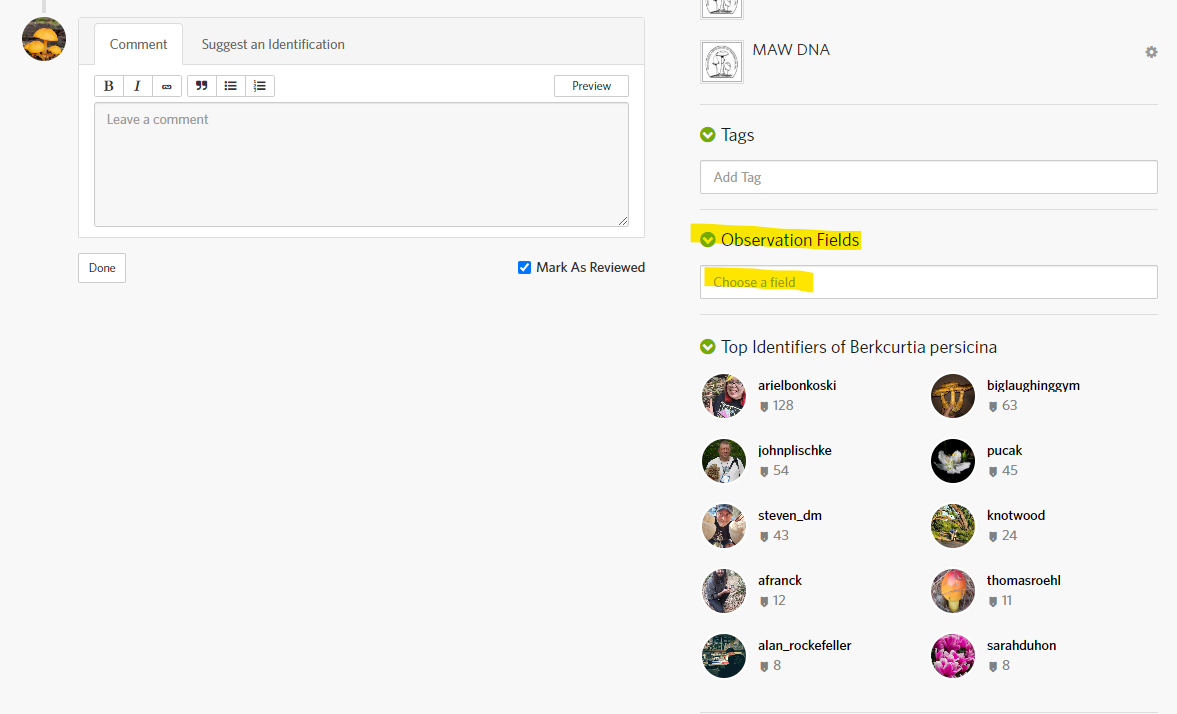 From the list of options, select “DNA Barcode ITS”

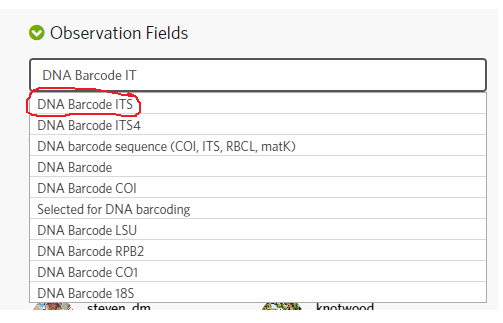 A textbox will appear. Copy and paste the DNA sequence into the textbox and hit Add. 
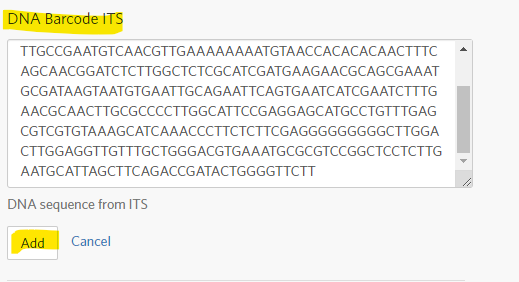 To edit a DNA sequence on an observation: 
Open an observation and scroll down to “Observation Fields” section and click on “DNA Barcode ITS”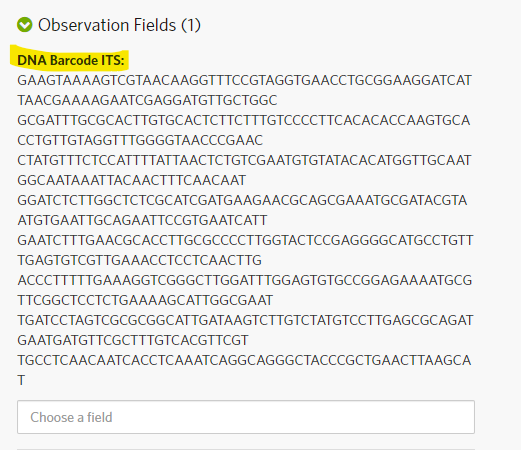 A pop is displayed, click on the Edit button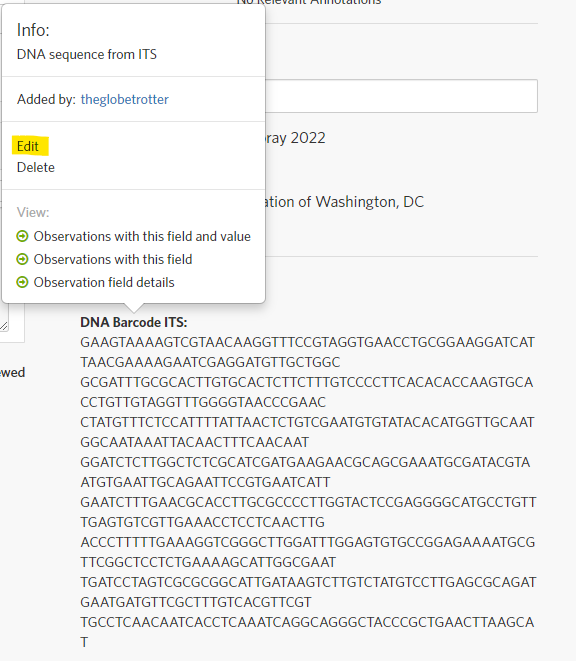 Edit the sequence and hit Add. 
 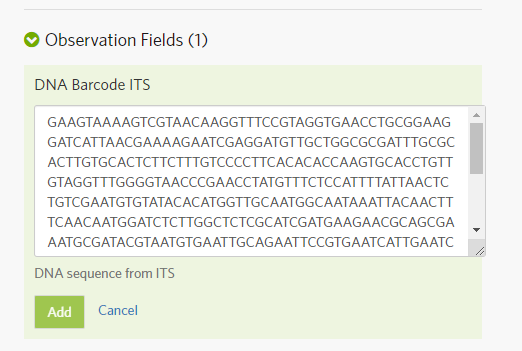 